华南农综合测评操作手册-班主任、班级评议小组一、登陆系统访问地址：http://xgxt.scau.edu.cn （找到学工队伍功能模块，点击前往进入系统--设置职务）账号：老师自己的工号密码：Scau@身份证后六位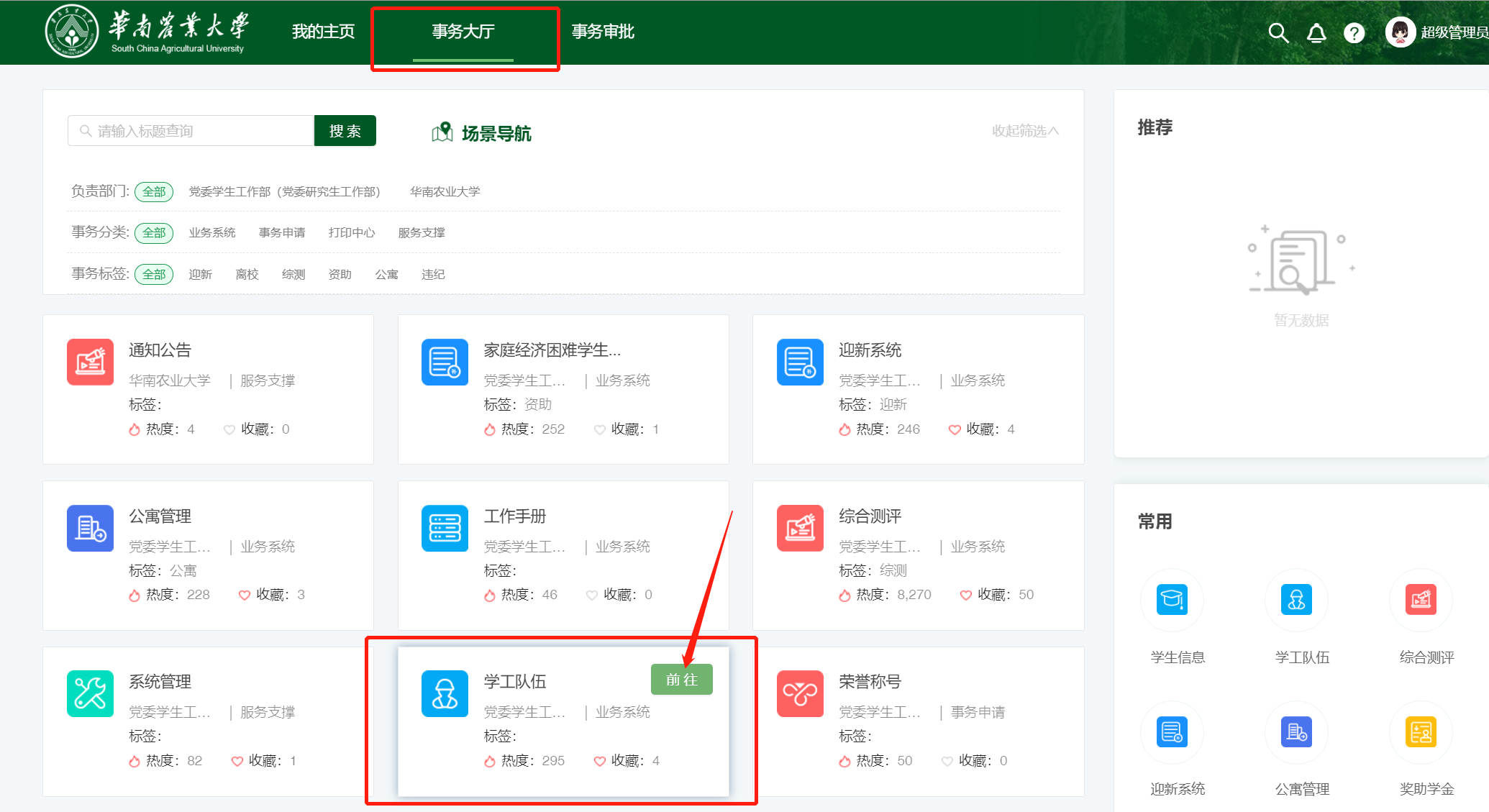 综测系统访问地址：http://xgxt.scau.edu.cn账号：老师自己的工号密码：身份证后六位登陆后，在事务中心-事务大厅，找到综合测评功能模块，点击前往，跳转进入系统；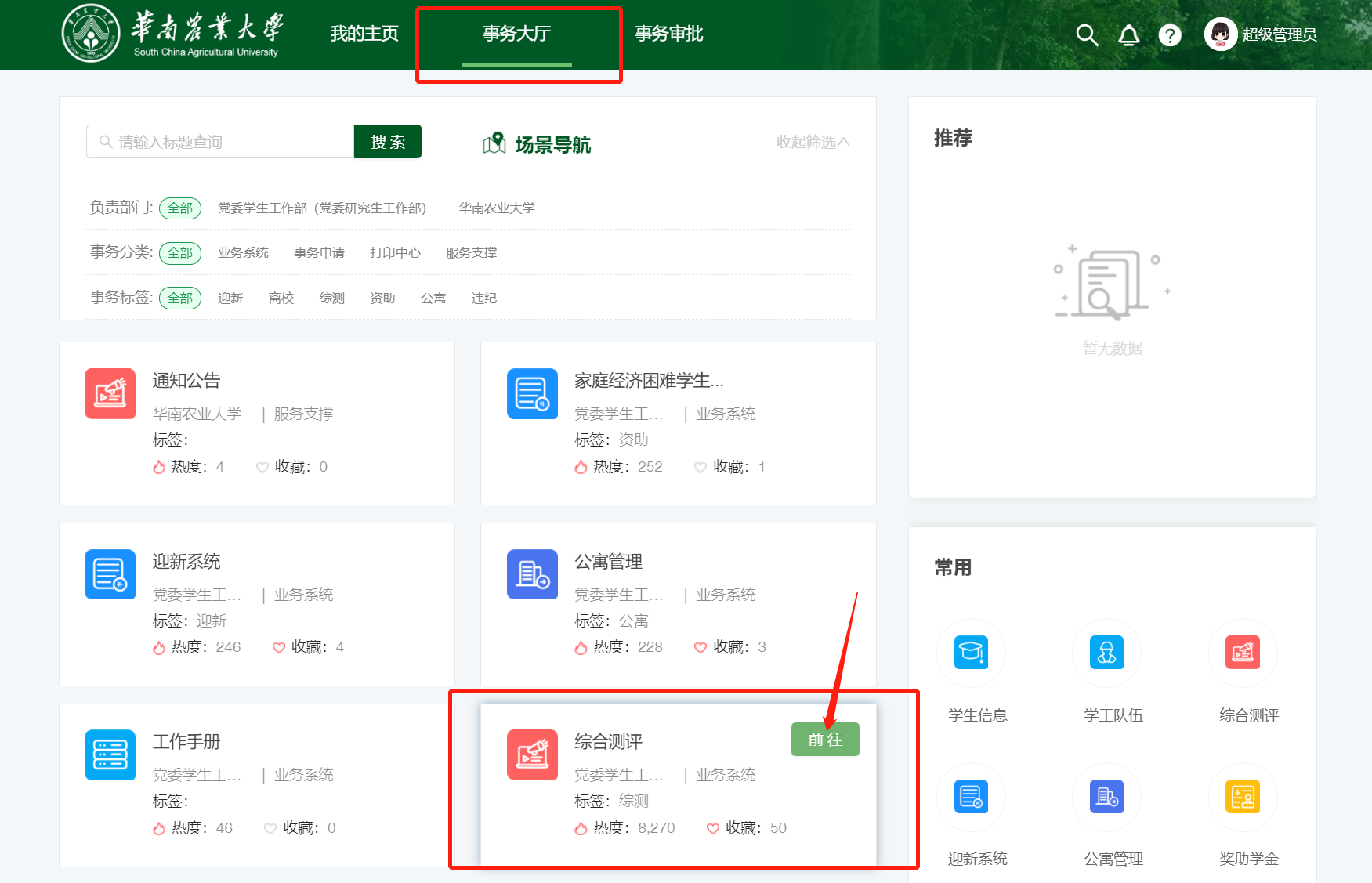 二、开启自己班级的综合测评互评工作登陆访问地址：http://xgxt.scau.edu.cn/zhcp（综合测评能模块），设置互评，如下图所示：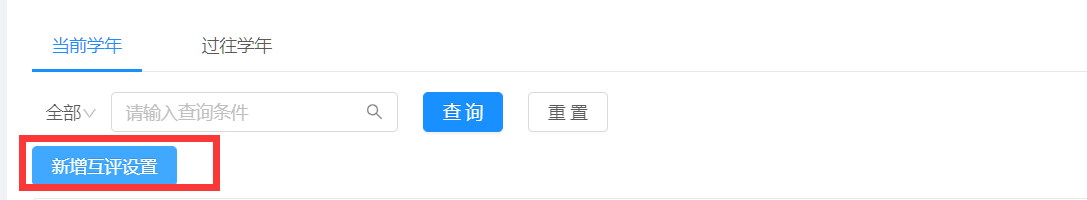 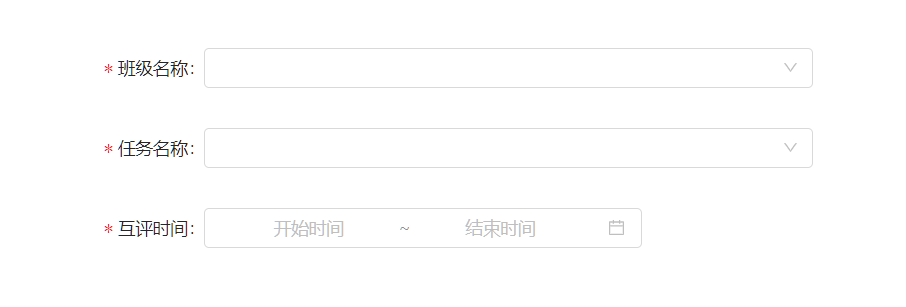 选择班级、任务名称、设置互评时间设置互评成功的界面如下图所示：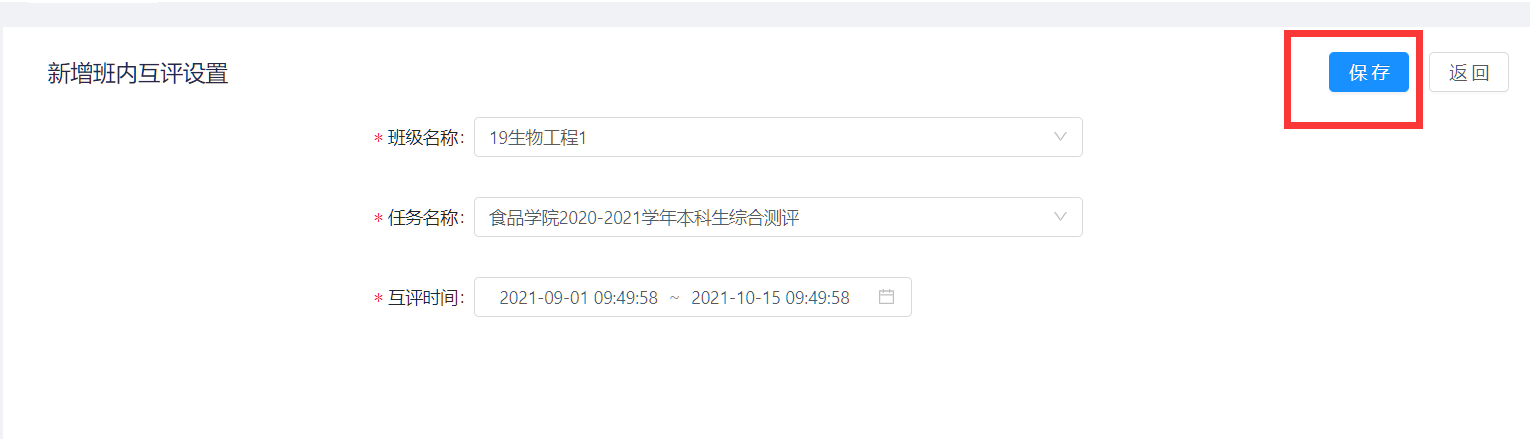 本次综测，互评时间统一设置为2023年3月3日-2023年4月27日，但是自评互评提交时间按通知要求按时提交。三、对自己班的学生完成班级评议打分 登陆 http:// xgxt.scau.edu.cn/zhcp（综合测评能模块） 操作如下图所示：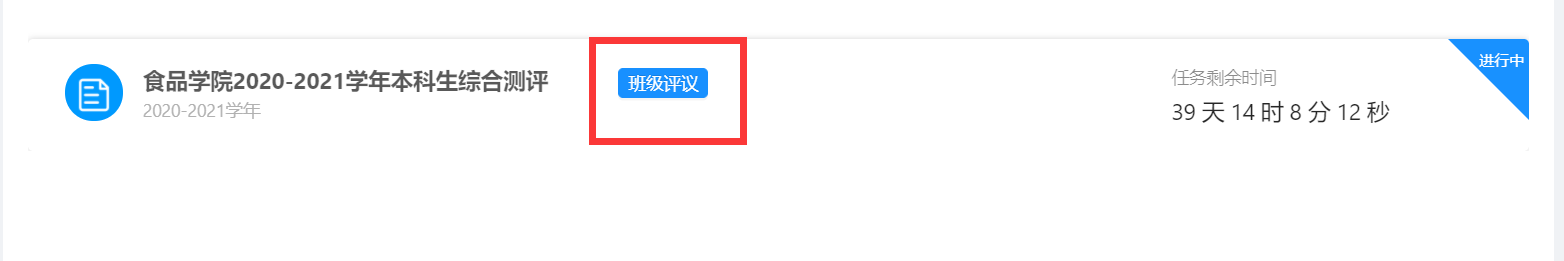 点击班级评议进入：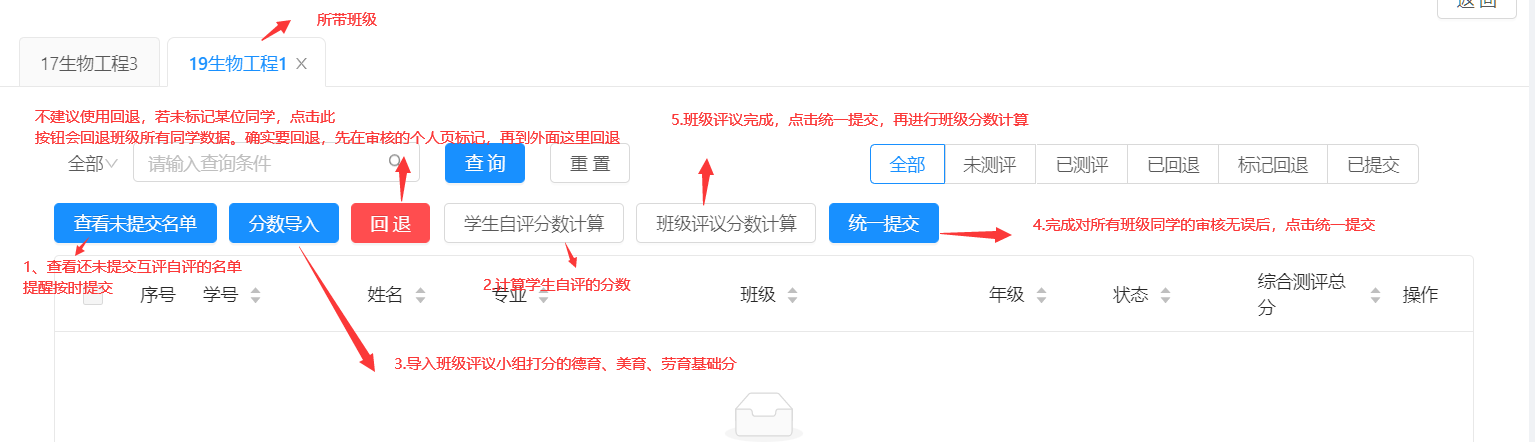 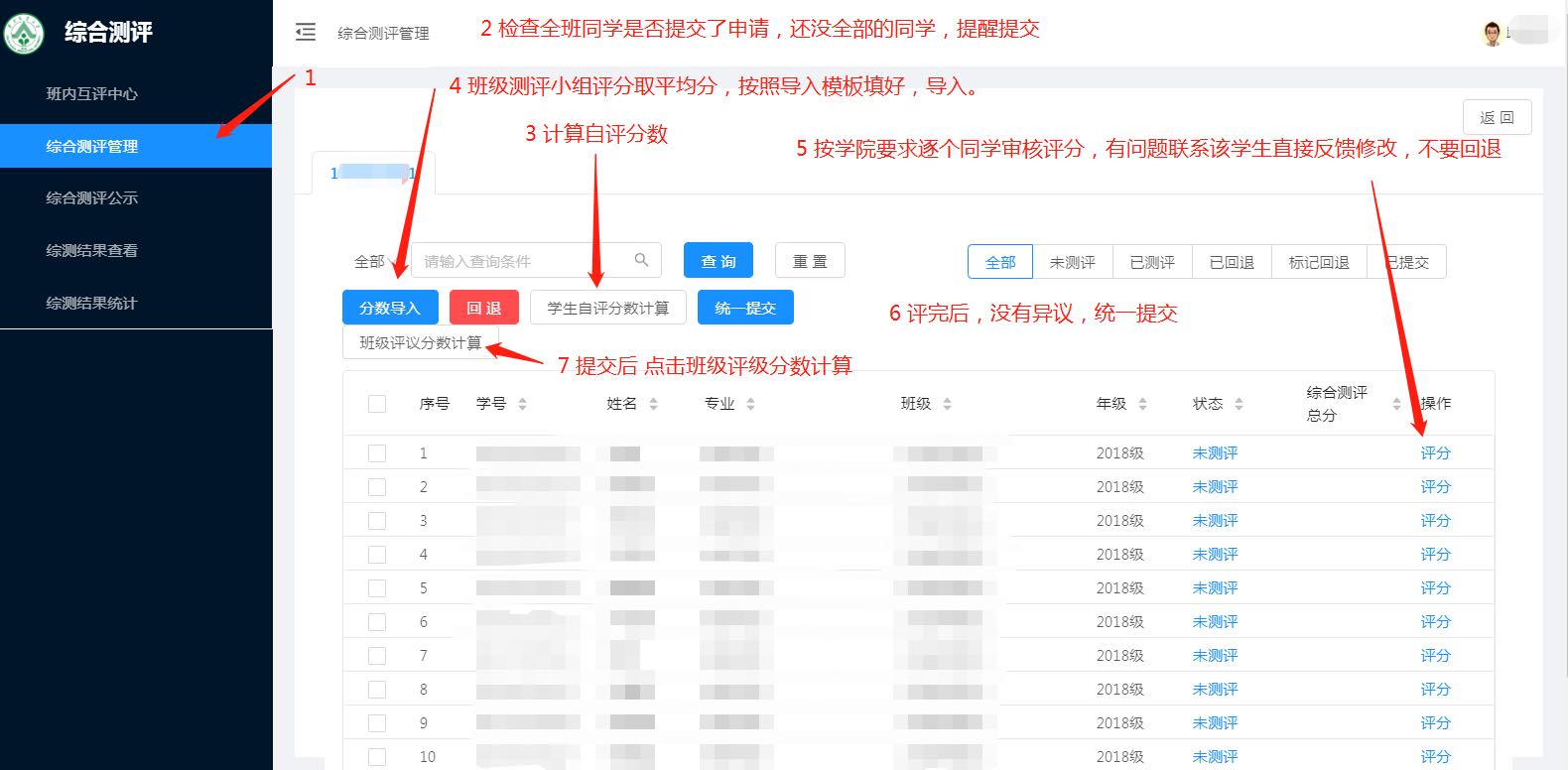 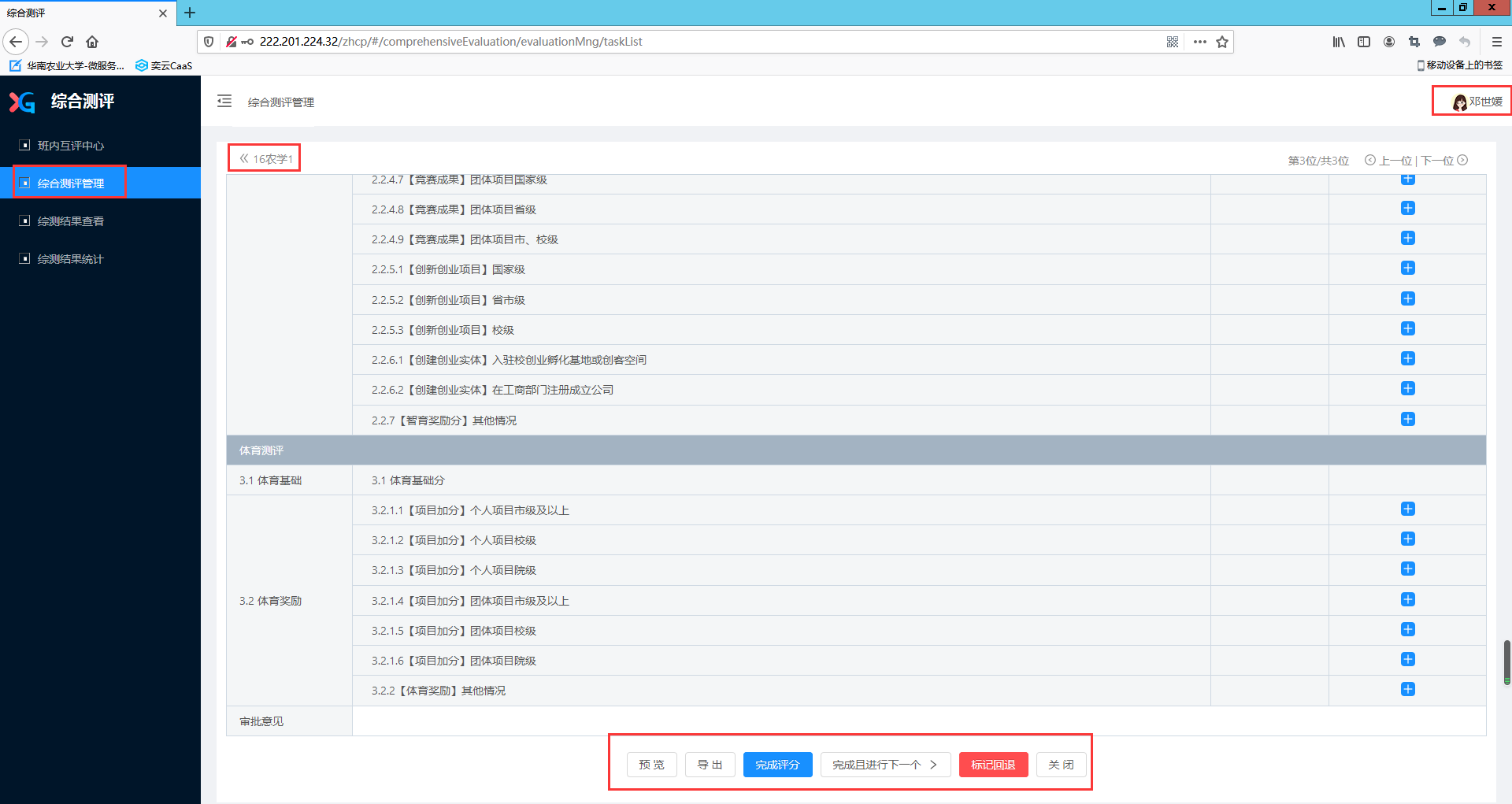 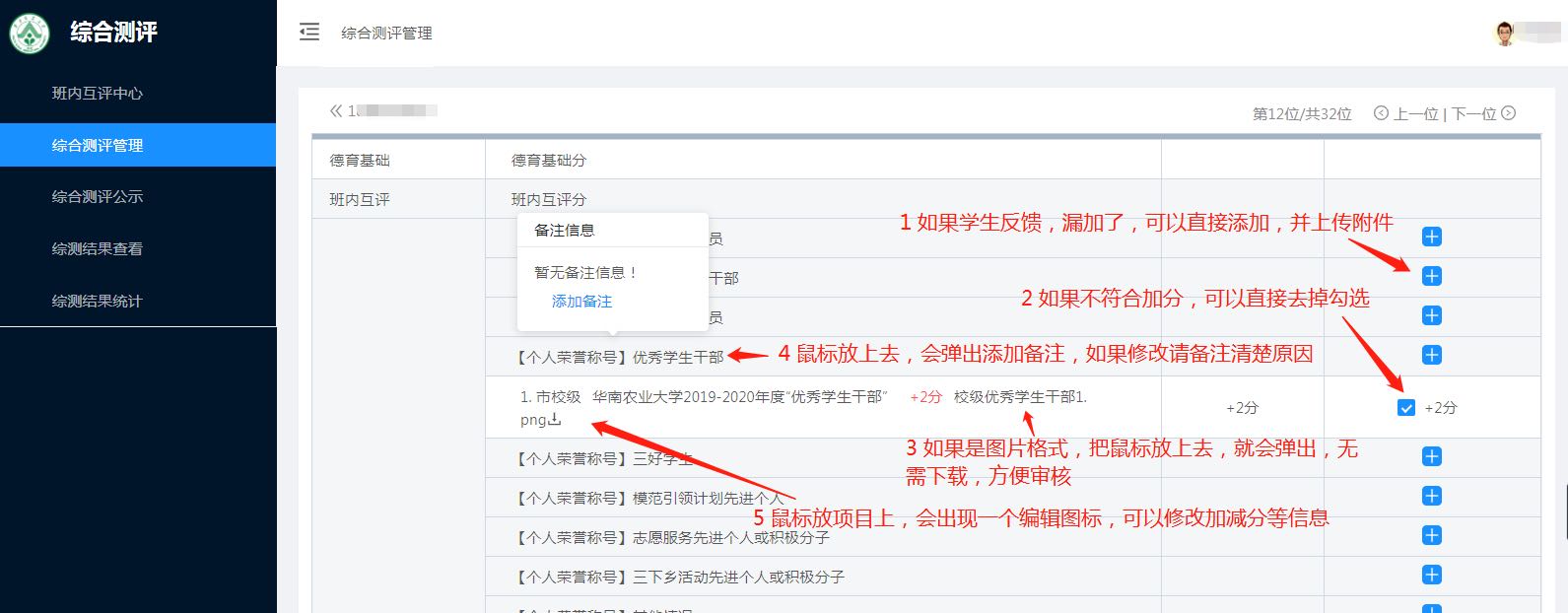 对自己班学生导入德育、美育、劳育基础分导入德育、美育、劳育基础分了，具体操作如下图所示：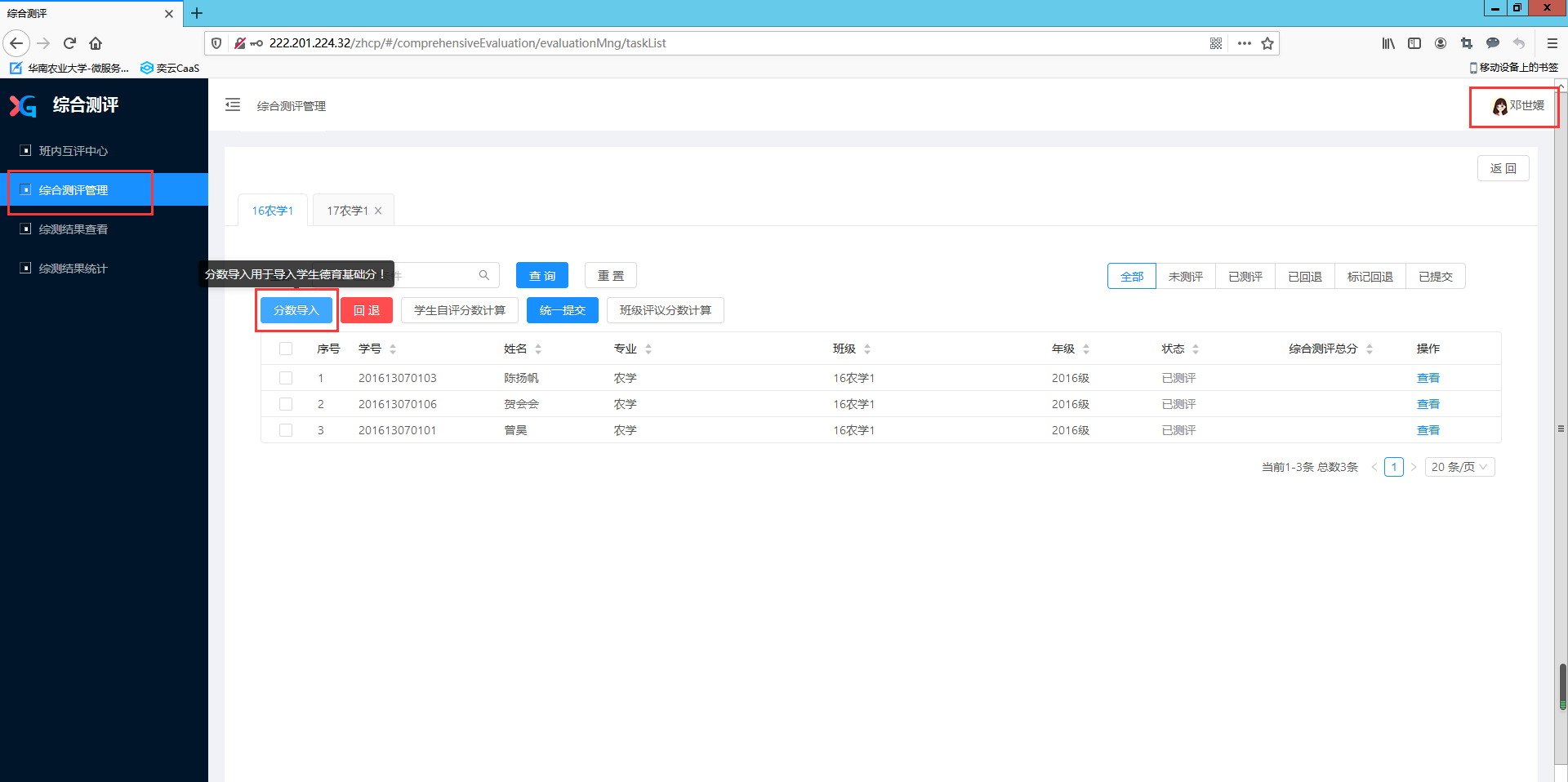 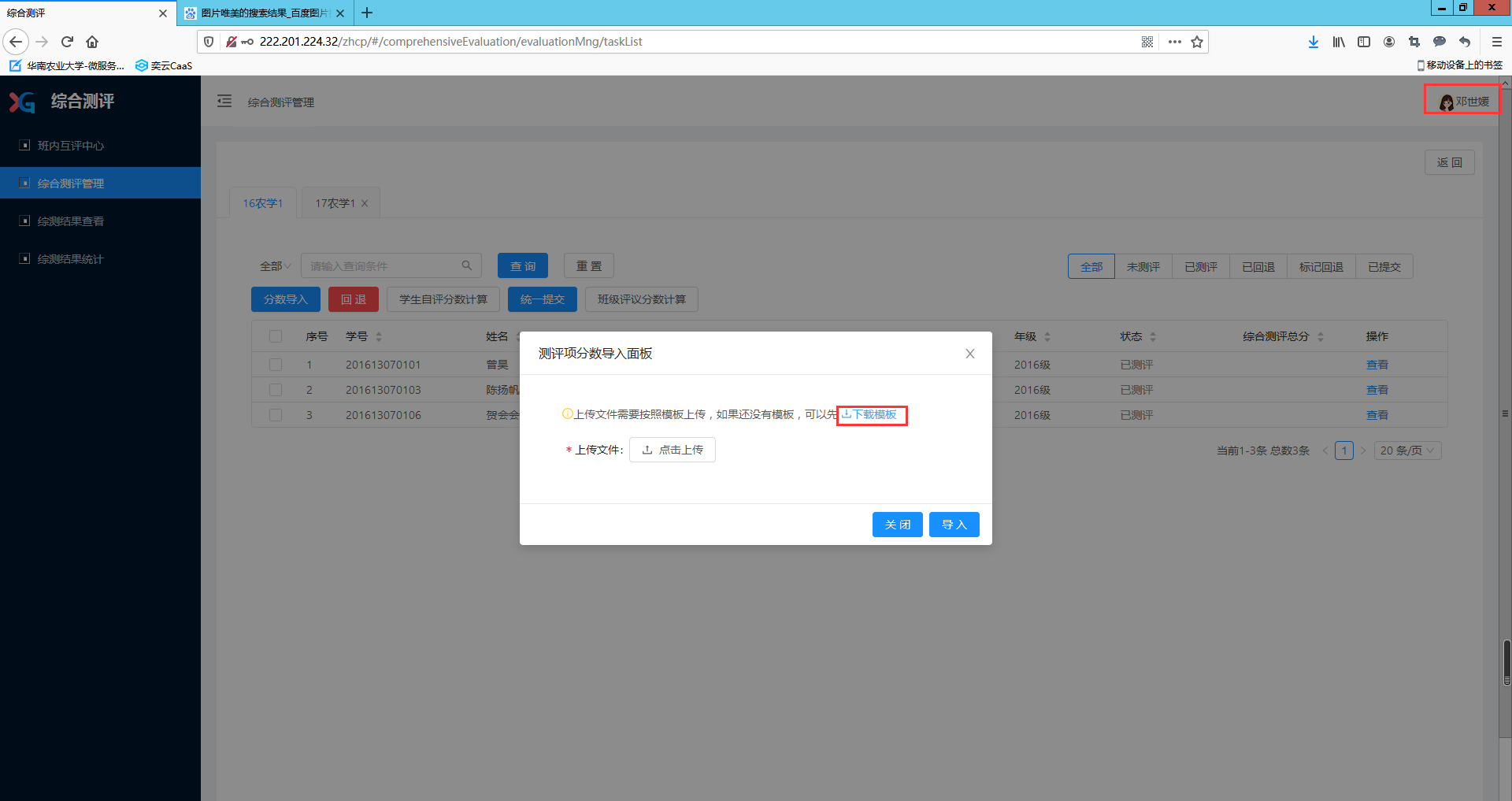 下载模板，做好德育、美育、劳育基础分excel文件，注意格式以及名字和学号要准确，如下图所示：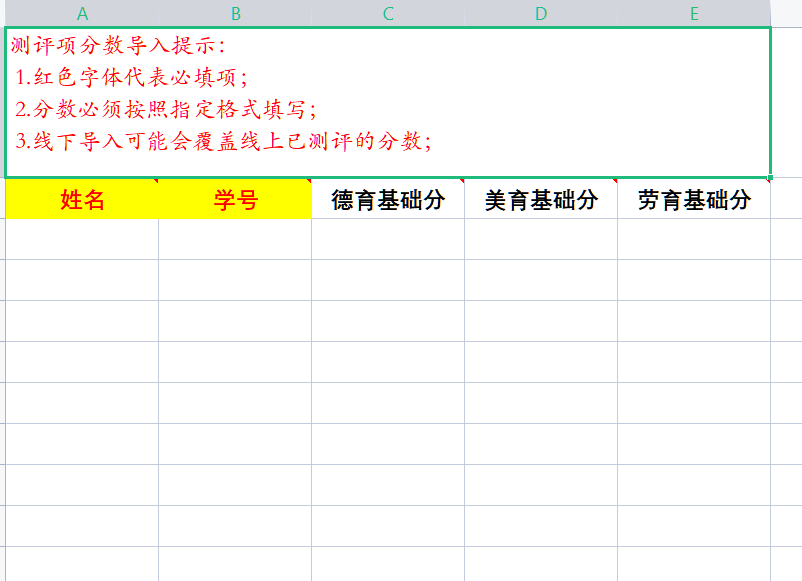 名字和学号要为文本格式，分数是数值格式！德育基础分为10分，美育、劳育基础分是3分，学习好综测细则！！！上传至系统即可，如下图所示：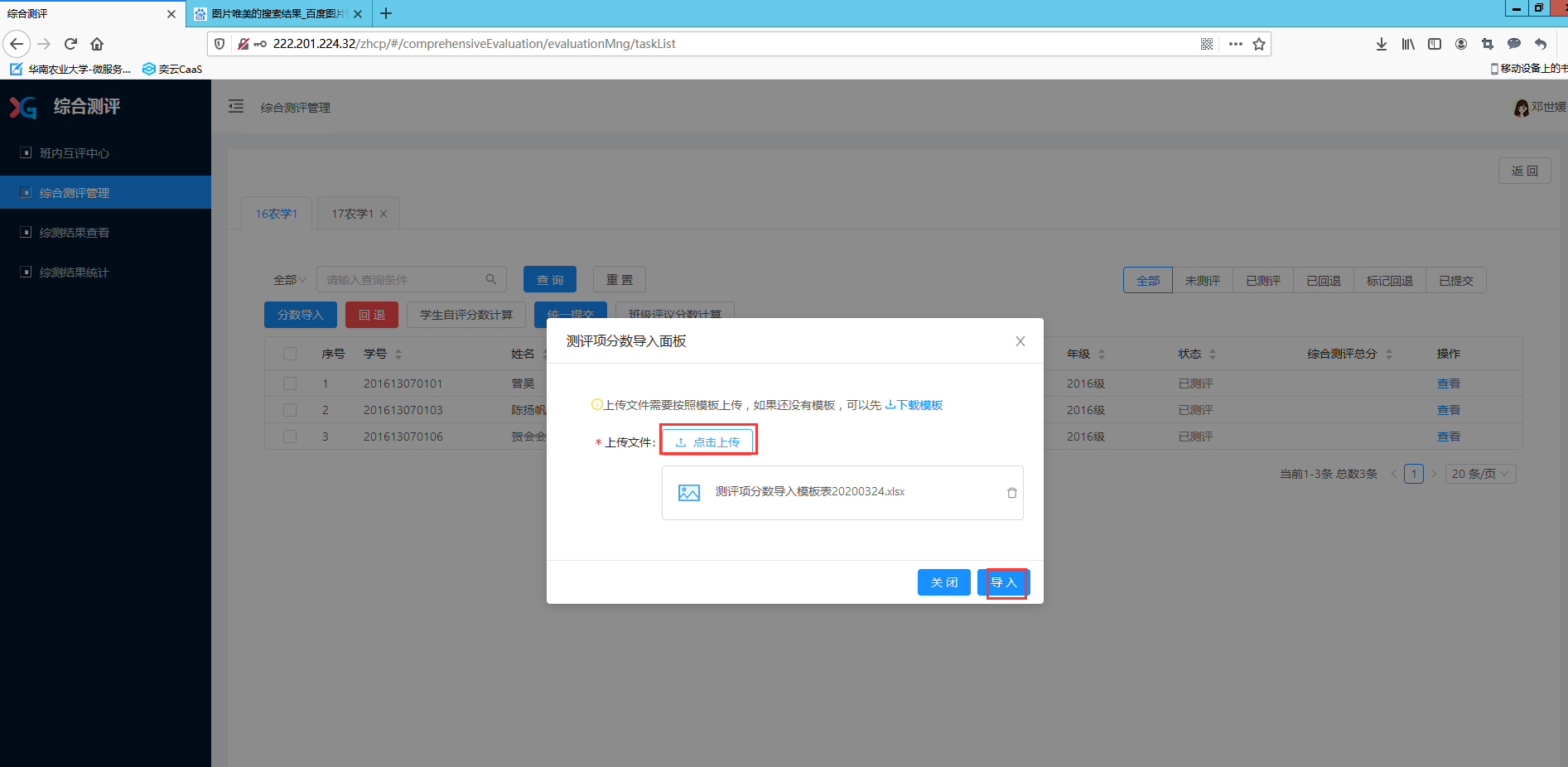 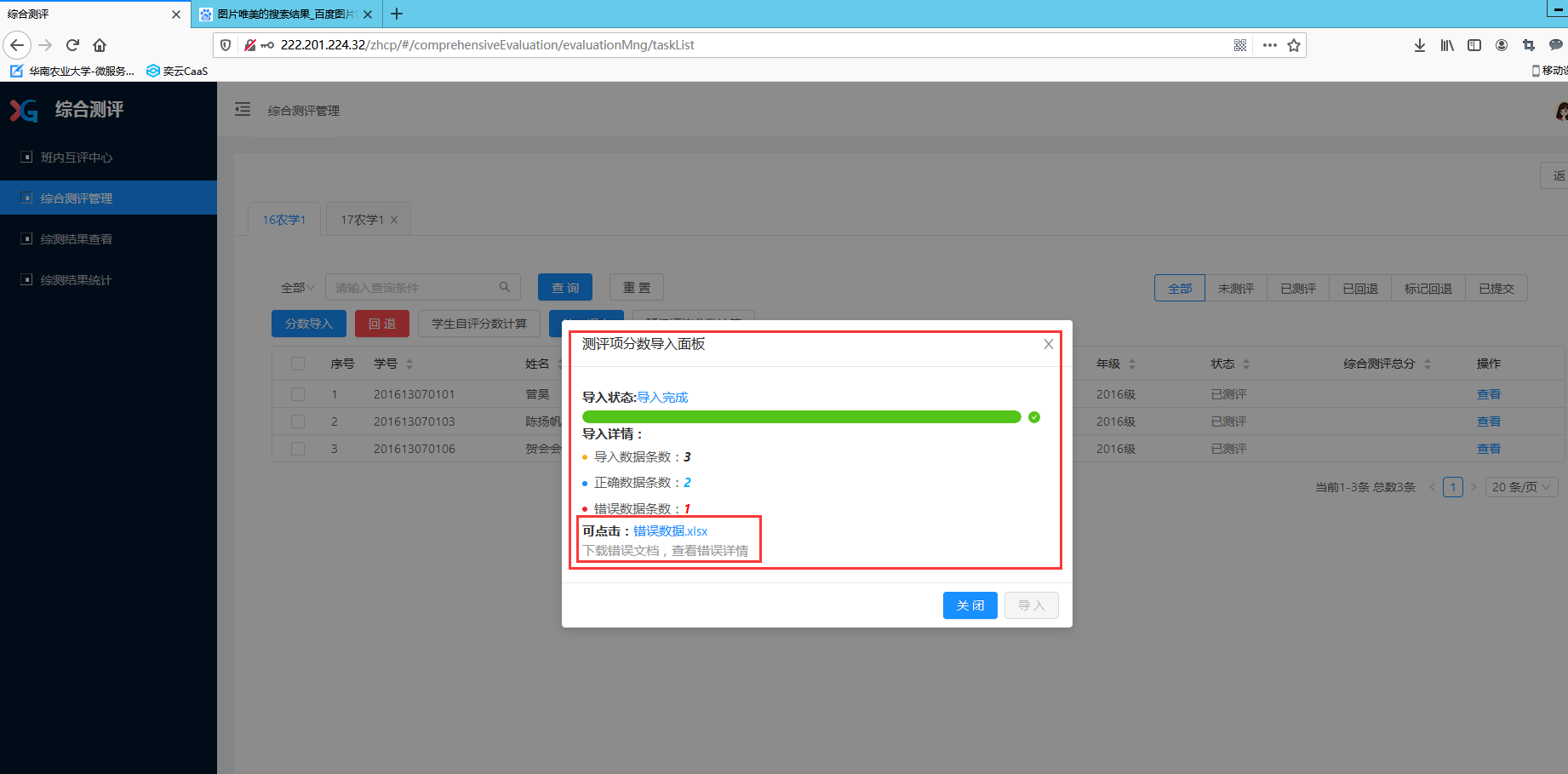 导入时要查看是否有不成功数据，不能直接点了导入就完事了，可能没有导入成功，导致部分同学没有德育、美育、劳育基础分统一提交给年级辅导员审阅待班级学生均完成互评、自评，班主任也打完了班级评议分，导入了德育基础分，那么就可以把整个班级结果提交给年级辅导员审阅了（“班级评议分计算”功能依赖于“统一提交”了才能计算班级评议分数，“学生自评分数计算”依赖于班级所有学生都提交了自评分数） 如下图所示：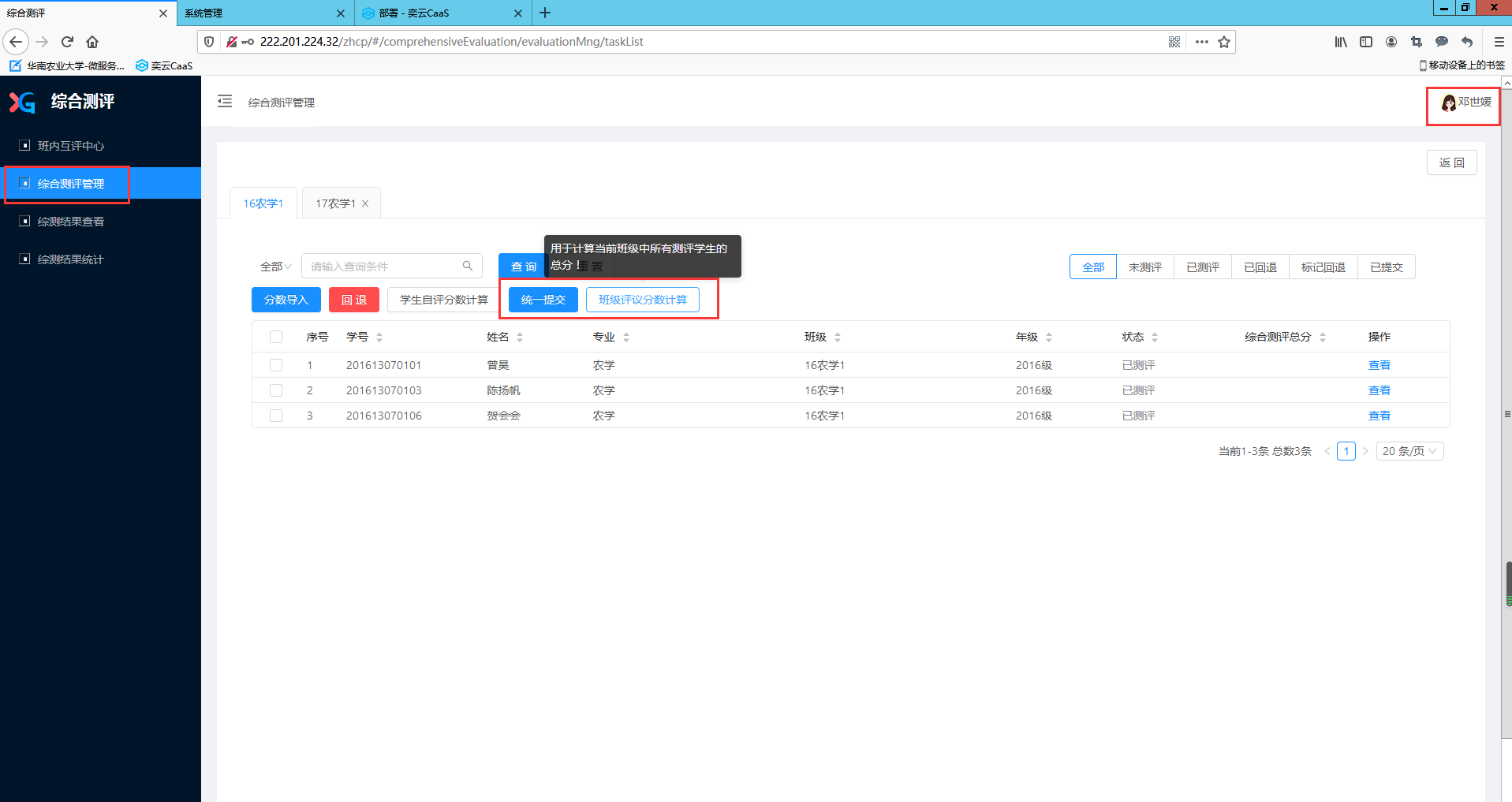 提交给年级辅导员后，页面数据状态会变成“已提交” 如下图所示：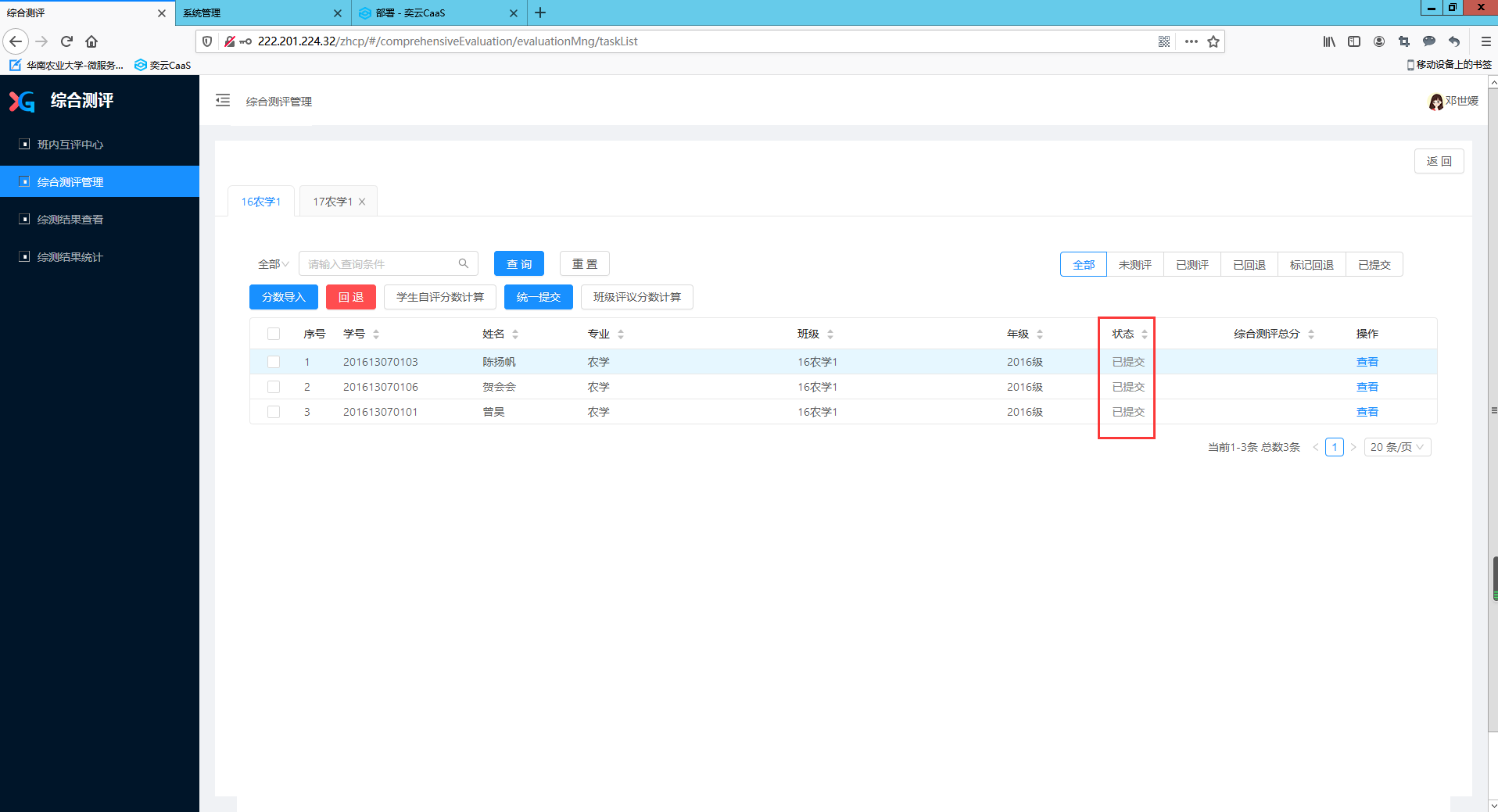 